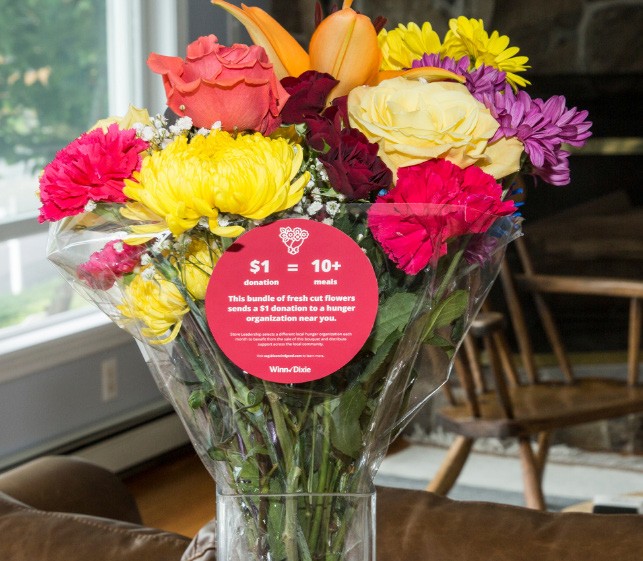 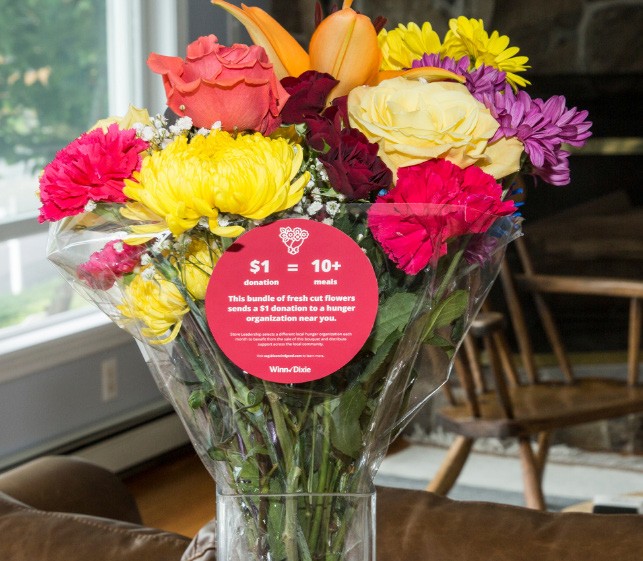 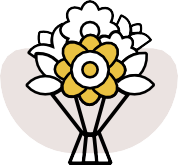 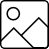 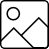 FOR IMMEDIATE RELEASE: [Name of organization] [Name, phone & email][Name of organization] has been selected as April’s Winn-Dixie Bloomin’ 4 Good Program beneficiary.[City, State] – For the entire month of April, [Name of organization] will receive $1 donation from every $12.99 Bloomin’ 4 Good bouquet with the red circle sticker sold at Winn-Dixie’s [location] location.The Winn-Dixie Bloomin’ 4 Good Program is an easy way for shoppers to give back to their communities. Every month, leadership at each Winn-Dixie store selects a hunger organization to benefit from the sales of Bloomin’ 4 Good bouquets. Since the Program launched in October 2021, over $150,000 has been donated to more than 1,000 hunger organizations. “Brighten someone’s day while giving back locally!” said [name], Executive Director of [name of organization]. “Purchasing a Bloomin’ 4 Good Bouquet at [town’s]   Winn-Dixie in April will help our organization serve our community better.”[Name of organization] is a nonprofit based in [city, state]. Founded in [year], [name of organization] has [describe efforts in the community]. Learn more about [name of organization] by visiting [website].For more information about the Winn-Dixie Bloomin’ 4 Good Program, please visit seg.2givelocal.com.seg.2givelocal.com